We, the undersigned, support and commit to the terms of the South East Memorandum of Cooperation for Agency Social Workers  This is valid from the 1st April 2022. Please sign, complete and return to Mark@markevansconsulting.co.uk All returns will be uploaded to the South East Improvement Programme website (http://seslip.co.uk/) alongside the completed MoC.  Signed: 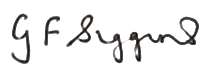 Name: Grainne Siggins Director of Children’s ServicesLocal Authority: Bracknell Forest Council Signed: 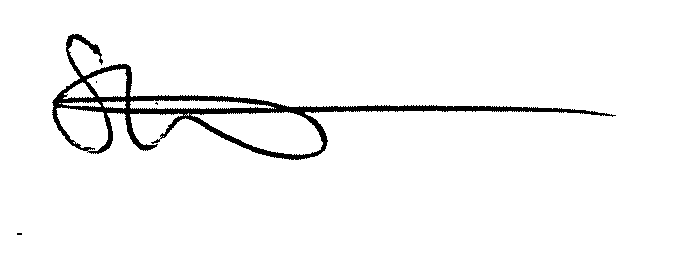 Name: Sonia JohnsonAssistant Director of Children’s Services (Safeguarding) Local Authority: Bracknell Forest Council